                  Výuka v týdnu od 2. - 6. 11. 2020 – 2. ročníkMilí druháčci, vážení rodiče,podzimní prázdniny jsou u konce a já doufám, že jste načerpali síly na další výuku na dálku, která nás, bohužel, i nadále čeká. Věřím ale, že společně to zase zvládneme, stejně jako jste to na výbornou dali na jaře.Ještě, než vás zavalím “dávkou” úkolů, chci Vám připomenout možnost objednání fotoknihy pro děti, kterou jsem vytvořila přes prázdniny jako upomínku na školní rok 2019/2020 pro 1. a 3. ročník. Nyní je na fotoknihu akce a pokud vyjádříte do pondělí do 17 hodin svůj zájem, mohu Vám ji za 299,- Kč objednat. 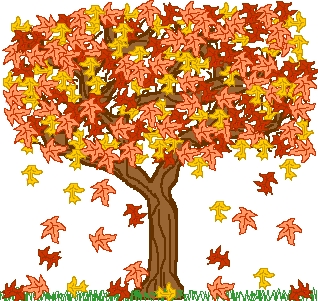 A nyní už ta výuka:ČESKÝ JAZYKV ČJ si tento týden zopakujeme význam slova a začneme si hrát s hláskami, slabikami a slovy.Učebnice: str.  35 cv. 1, 2, 3, 5 - ústně.str. 35 cv. 6 – vyber si dvě slova a napiš je ve větách vždy v jiném významu do školního sešitu (celkem 4 věty – 2 věty na jedno slovo a 2 věty na druhé slovo). Do sešitu pište písemně.str. 39 - přečíst bubliny a zapamatovat si, projdeme si některá cvičení z této stránky také při online výuce, doma si ale můžete vyzkoušet cv. 4 ústně.str. 40 - přečíst bubliny + cv. 1. - do školního sešitu napište slova, která z nastříhaných slabik dokážete poskládat a napište je s pomlčkou mezi slabikami (viz. vzor ve cv. 2) - můžete psát i tiskacím, ať se vám slova lépe dělí (můžete zaslat ke kontrole).Pracovní sešit:str. 16 – 21 - dodělej cvičení, která nemáš, v pondělí zašlu ještě pracovní list na procvičení tohoto učiva.str. 22  a 23 - celéMATEMATIKAV matematice budeme stále procvičovat sčítání a odčítání do 20 i s přechodem přes desítku. Děti mohou používat počítadlo, ale mohou už zkoušet i bez něj. Pracovní sešit:str. 22 - celé (prosím, vyfoťte a pošletestr. 23 – 26 - nemusíte vše, udělejte, co stihnete, jen pár vybraných cvičení, je to pro procvičení sčítání a odčítání s přechodem přes desítku.ANGLICKÝ JAZYKUčebnice:str. 14 a 15 – pojmenuj anglicky vše, co znáš na obrázku. Používej větu It is.... + slovíčka na straně 15 - procvičíme na online hodině.Pracovní sešit:str. 14 a 15 - připomeňte si barvy a jedno ze cvičení mi pošlete vyfocené. Barvy procvičíme také na online hodině.Úkoly z OP, geometrie, psaní, čtení od paní učitelky Goňové máte v samostatné příloze.Přeji Vám všem pěkný týden. Pokud budete potřebovat podporu v čemkoli, ozvěte se, telefonní číslo i mail znáte. Těším se na setkání s dětmi na online výuce - rozpis je na další stránce tohoto dokumentu a ve Skypu.                                                    Jitka HájkováROZPIS SKYPU – 2. ročník:PONDĚLÍ: 10:15 – 11:00 - Jáša, Natálka, Máťa11:15 – 12:00 - Sára, Štěpánek, Mára, TomSTŘEDA:9:30 – 10:15 - Sára, Natálka, Máťa, Mára10:30 - 11:15 - Jáša,  Štěpánek, Tom,ČTVRTEK:8:30 – 9:15 - Štěpánek, Natálka, Mára9:30 – 10:15 – Tom, Jáša, Máťa, Sára(Omlouvám se, že je to někdy dříve a někdy později, ale ráno máme v pondělí vždy krátkou poradu, tak nechci děti šidit, kdyby se něco protáhlo. V ostatní dny mám online výuku i se čtvrťáky, tak se mi to zatím nepodařilo vymyslet jinak. Pokud by Vám tyto časy nevyhovovaly, navrhněte jiné, ráda Vám vyhovím, pokud to bude v mých silách.)